活動名稱：108學年度教師節敬師活動活動時間：108年09月26日活動地點：本校各處室、導師室、各班教室參與人員：各處室主管、各年級導師、全校學生、學生會成員活動內容：藉由舉辦敬師活動，讓學生表現對老師的敬意，也讓老師感受到學校滿滿的祝福。活動照片照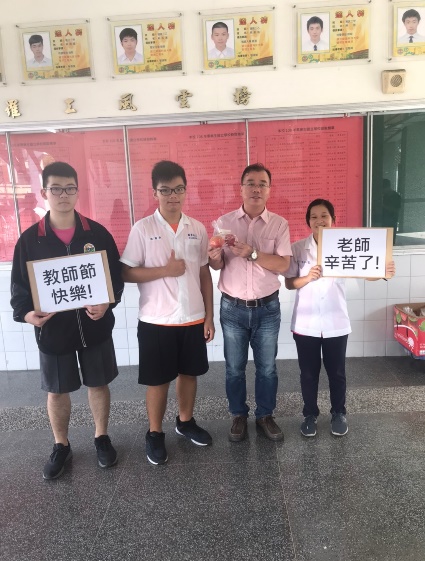 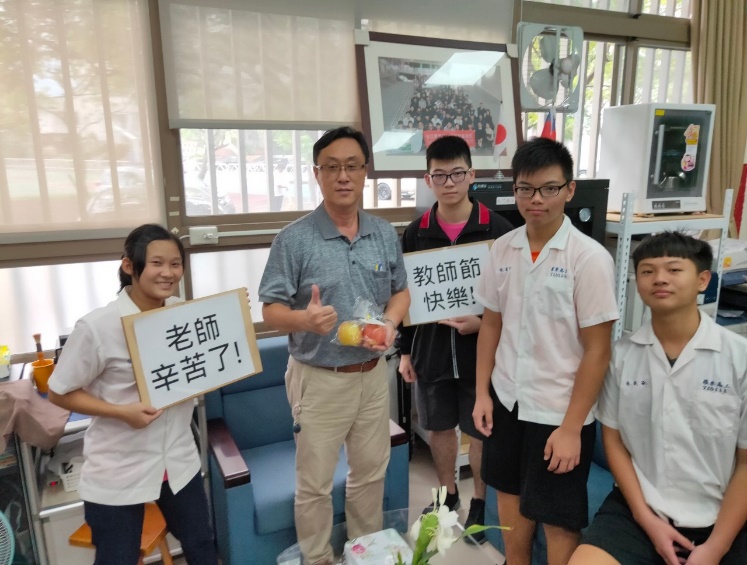 學生會贈送校長敬師禮學生會贈送秘書敬師禮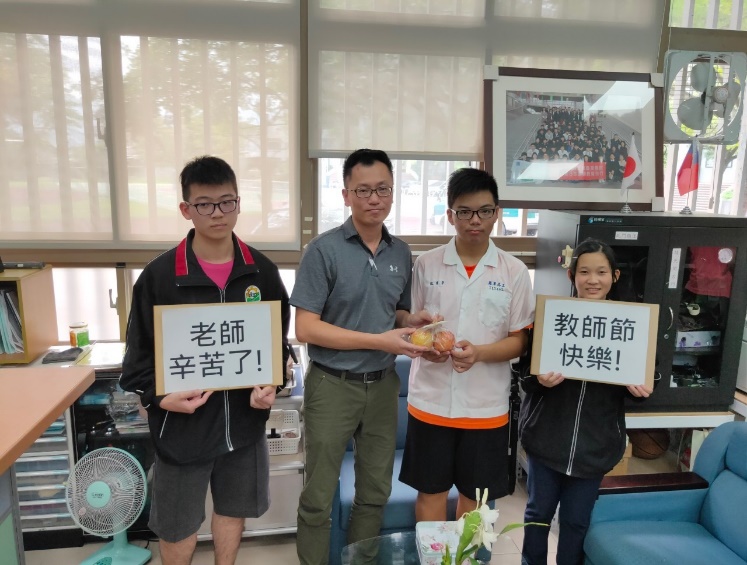 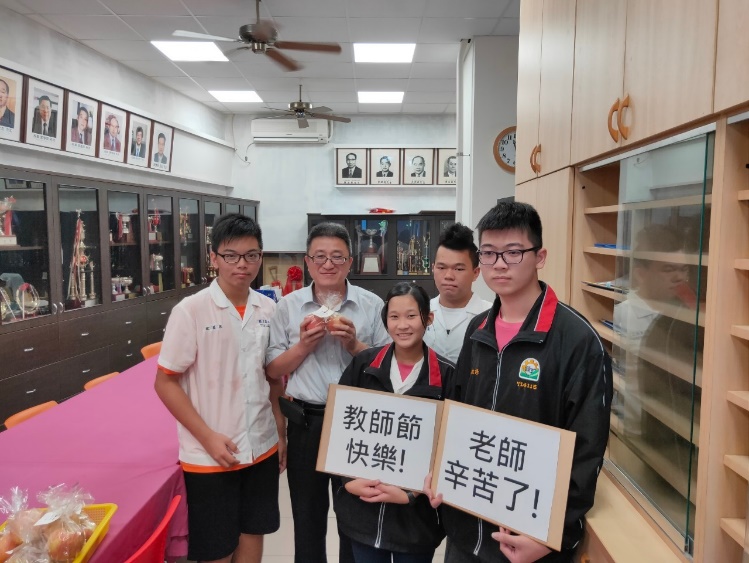 學生會贈送學務主任敬師禮學生會贈送圖書館主任敬師禮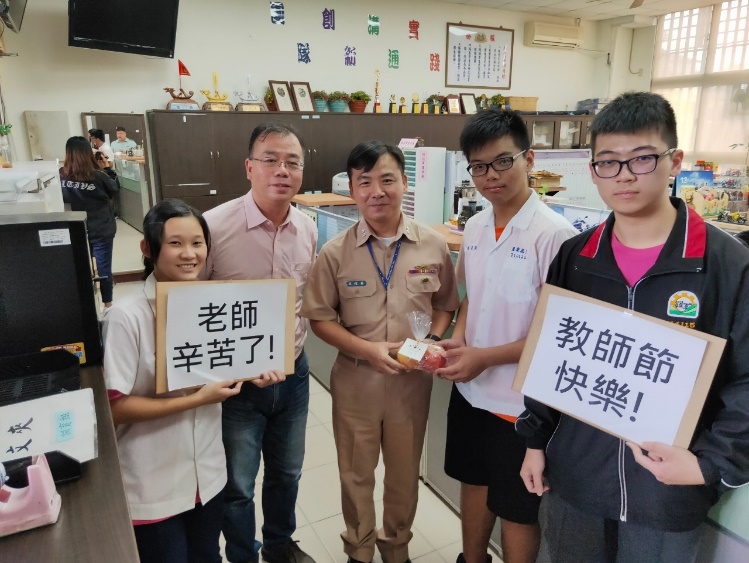 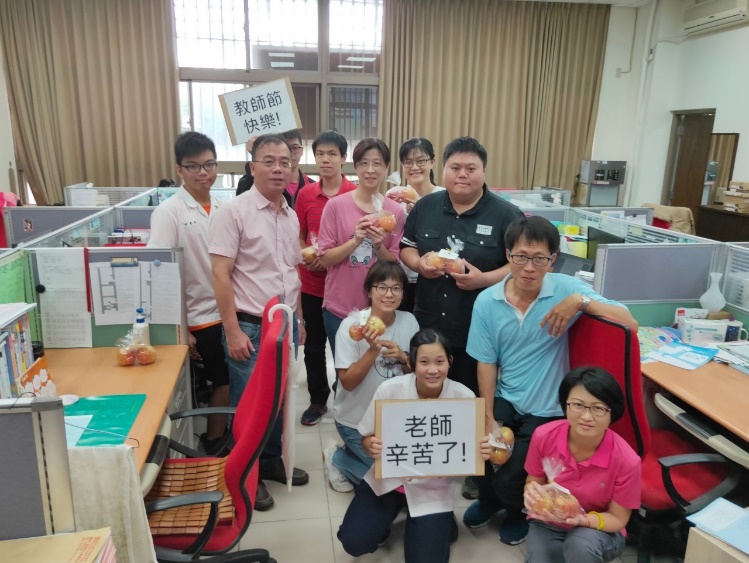 校長贈送教官室敬師禮校長贈送敬師禮，並與一年級導師合照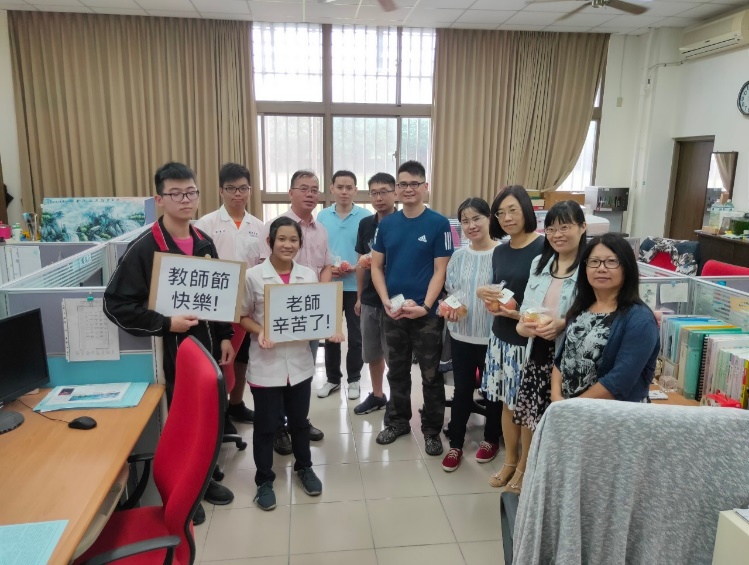 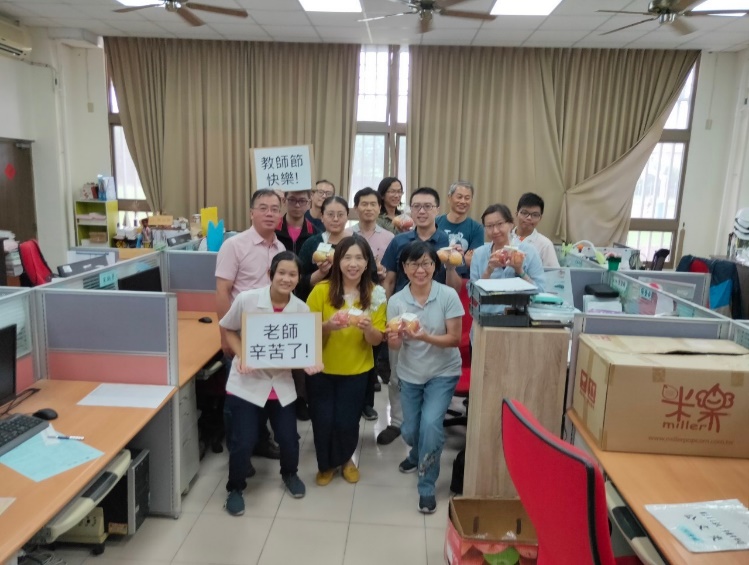 校長贈送敬師禮，並與二年級導師合照校長贈送敬師禮，並與三年級導師合照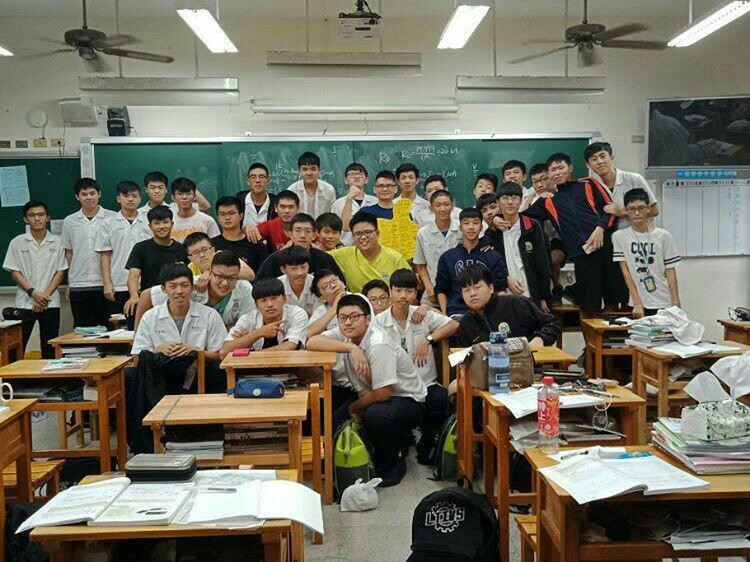 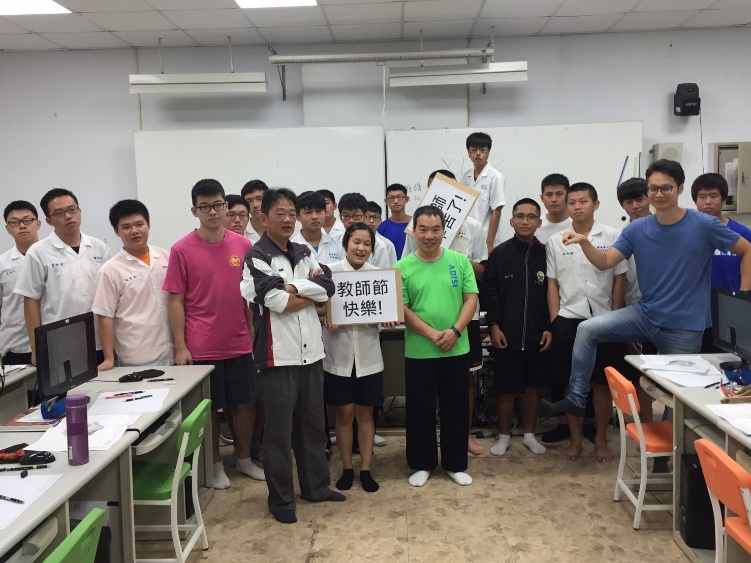 各班慶祝教師節活動(電機二乙)各班慶祝教師節活動(製圖二甲)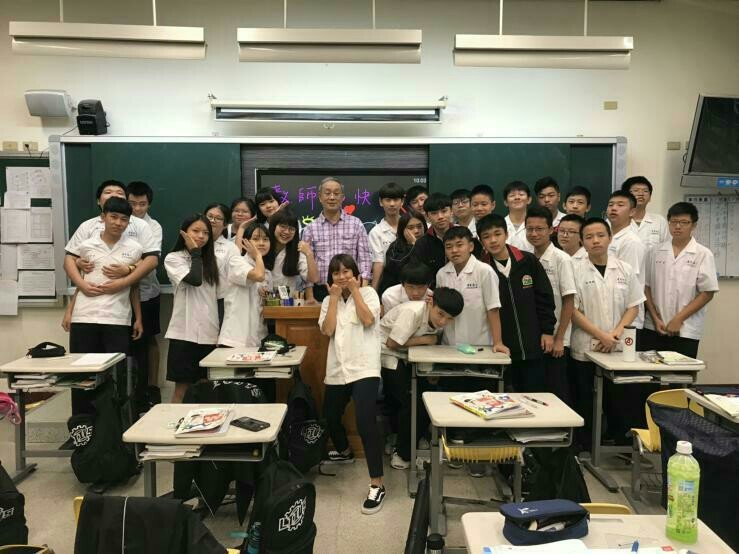 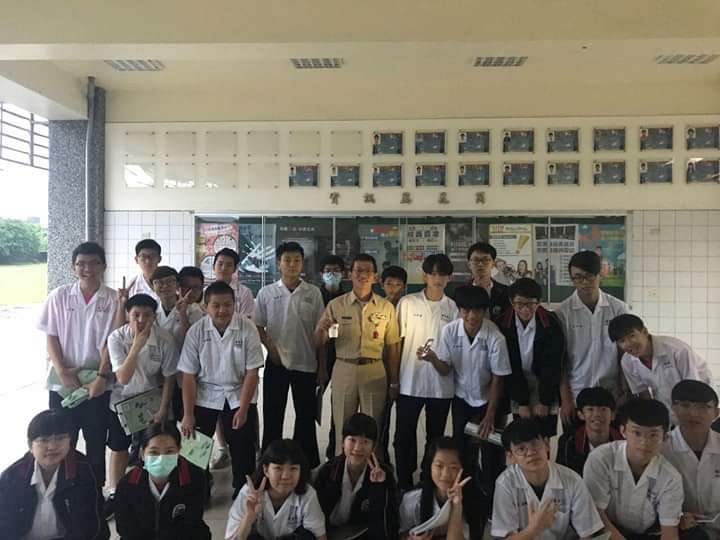 各班慶祝教師節活動(建築一甲)各班慶祝教師節活動(製圖一甲)